                                    ROMÂNIA          MINISTERUL AFACERILOR INTERNE                                                                                        NESECRET                                                                                              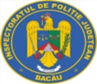  INSPECTORATUL GENERAL AL POLIȚIEI ROMÂNE                                                                     Nr.  786437                                                                                                                                                                                                                                                                                          INSPECTORATUL DE POLIŢIE JUDEȚEAN BACĂU                                                                      din 14.02.2024                        COMISIA DE CONCURS                                                                                                          Ex.unic                                                                                  A P R O B                                                                                                                                       AFIȘARE LA SEDIUL UNITĂȚII                                                                                                                                ȘI POSTARE PE PAGINA DE INTERNET                                                                                                                      Î/ȘEFUL INSPECTORATULUI                                                                                                                     Comisar-șef de poliție                                                                                                                   Silviu CIOBOTICITABELprivind rezultatele finale obținute de candidații înscriși la concursul organizat de Inspectoratul de Poliție Județean Bacău pentru ocuparea postului de conducere vacant de adjunct șef secție la Secția 1 Poliție, din cadrul Poliției Municipiului BacăuData probei: 12.02.2024     Data publicării: 14.02.2024Date cu caracter personal prelucrate de către IPJ Bacău în conformitate cu prevederile Regulamentului UE 2016/679 din din 27 aprilie 2016Datele pot fi folosite doar pentru scopul pentru care au fost transferate, prelucrarea într-un alt scop poate fi efectuată numai cu acordul IPJ Bacău                                                                                 Inspectoratul de Poliţie Judeţean Bacău – Mun. Bacău, str. Al.Tolstoi nr. 2Telefon: 0234/202000, Fax: 0234/202046Nr.CrtGRADUL, NUMELE ȘI PRENUMELE CANDIDATULUICOD UNIC ATRIBUIT CANDIDATULUIREZULTAT FINALOBSERVAȚII1.anonimizat8014029,48ADMIS2anonimizat8014045,23RESPINS3anonimizat801408-NEPREZENTAT